CH9	12.6. 2020 Zdravím všechny.Jelikož se čas nachýlil, dnes Vám posílám poslední práci před prázdninami.Vaši snahu během karantény samozřejmě nezapomenu a objeví se v koncovém hodnocení.Chci poděkovat za spolupráci a za plnění úkolů v tak nelehké době, která nás zasáhla.Dnešním tématem jsou: 	Cukry, tuky, bílkoviny a  mýdla1/ podívat se na videa: nelekejte se vzorců, nebudete se je učit ani si je psát, ale pro vysvětlení jsou potřeba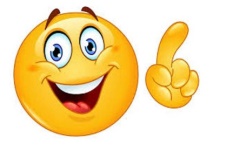 Všechna videa jsou výborně zpracovaná. sacharidy* jednoduché cukry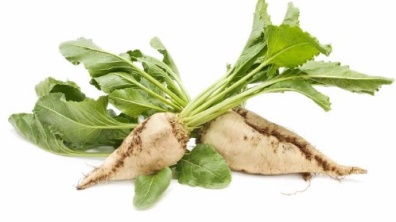 https://www.youtube.com/watch?v=cp4Gqt9CpqY*složitější cukryhttps://www.youtube.com/watch?v=AlwTxI1WEGM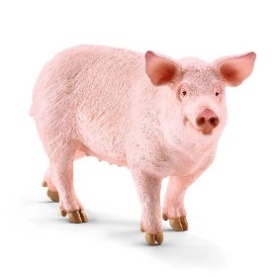 tukyhttps://www.youtube.com/watch?v=lPwhV_BDffUhttps://www.youtube.com/watch?v=2tmS0p1TIiYbílkovinyhttps://www.youtube.com/watch?v=jFghUSh_tlM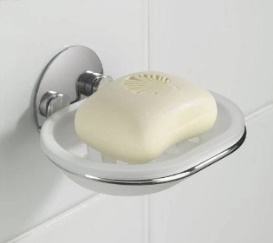 mýdla https://www.youtube.com/watch?v=T-ElI12EQRs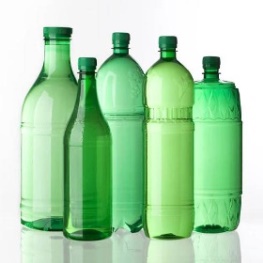 plastyhttps://www.youtube.com/watch?v=V1jLc_MibnkZápis: viz přiložené zápisy, které doplníte s pomocí videí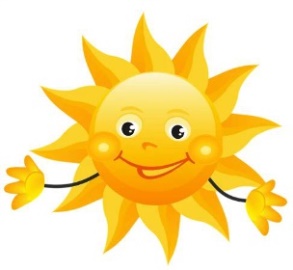 Mějte se pěkně a užijte si prázdniny.Zdraví Němcová L. 